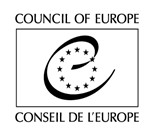 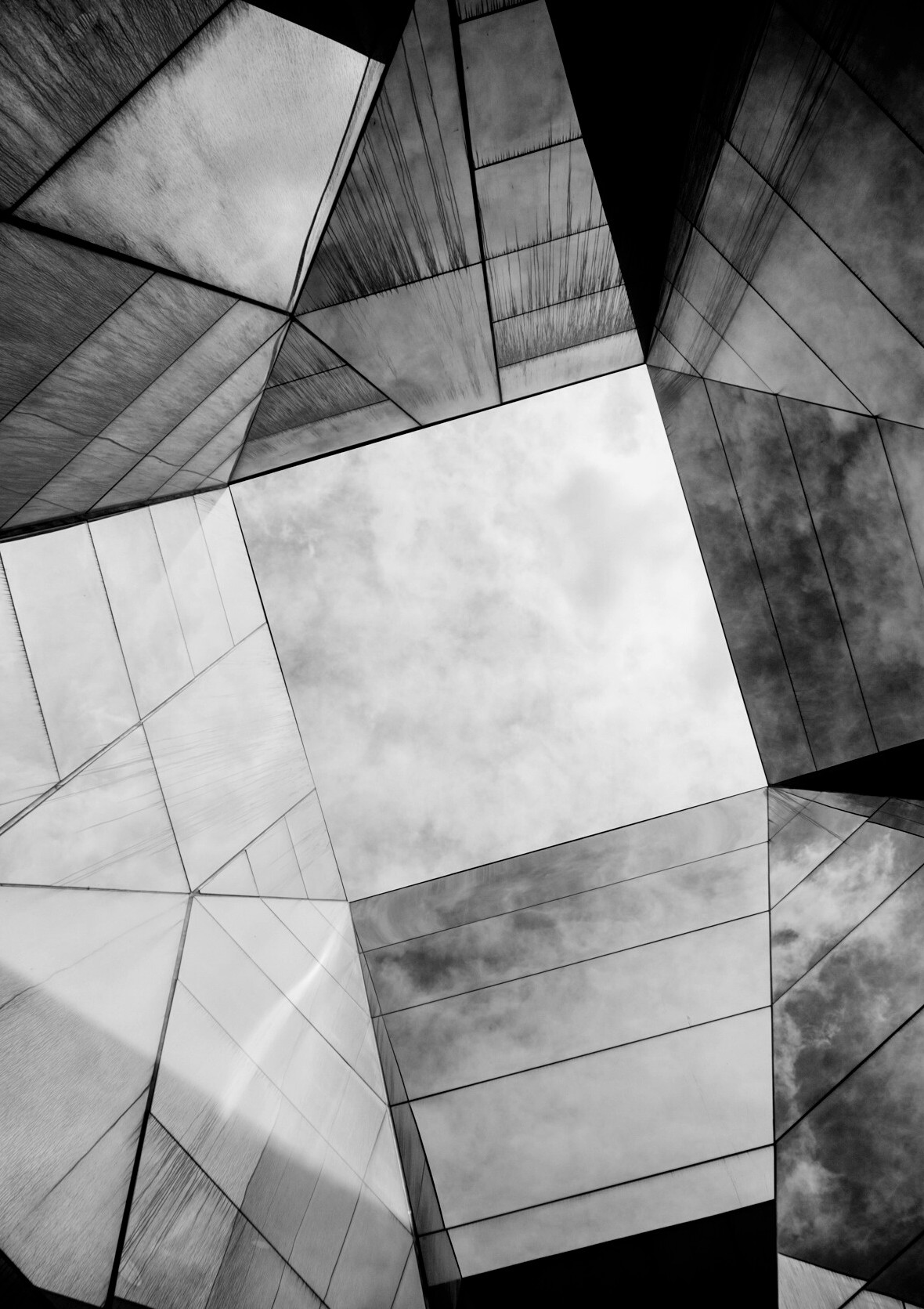 I.		Digital #Exhibition "Free to Create – Create to be Free"IntroductionLe Secrétariat du Conseil de l’Europe a reçu une demande de statut d’observateur auprès du CDCPP de la part de la Fédération Européenne des Ecoles (FEDE).Le statut d’observateur auprès d’un comité directeur est octroyé par le comité concerné par « décision unanime ». En l’absence de décision unanime, « la question peut être renvoyée au Comité des Ministres, à la demande des deux tiers des membres du comité concerné. La décision est alors prise à la majorité des deux tiers des représentants habilités à siéger au Comité des Ministres ».Les observateurs n’ont pas le droit de vote et n’ont droit à aucun défraiement.Afin de prendre une décision, le Comité est invité à se référer à l'Annexe du présent document, qui fournit des informations complètes sur les activités de la FEDE.Action requiseLe Comité est invité à examiner la demande de statut d’observateur de la part de la FEDE et à prendre une décision à l’unanimité.A N N E X EINFORMATIONS SUR LA FEDERATION EUROPENNE DES ECOLES (FEDE)Site webwww.fede.educationLettre de candidature de la part de Mme Claude Vivier Le GotStatuts de la FEDELes trois derniers rapports d’activité : 2018, 2019, 2020Le magazine des Routes des Impressionnismes, voir page 12 – entretien avec Mme Claude Vivier Le Got, Présidente de la Commission éducation et culture de la Conférence des OING du Conseil de l’Europe 